Пожарная безопасность в детском саду.Неотъемлемая часть работы нашего педагогического коллектива МБДОУ «Детский сад № 10 «Сказка» – охрана и укрепление здоровья детей. Одной из форм является работа по пожарной безопасности с воспитанниками детского сада. В группе «Колокольчик» организуются интересные, познавательные мероприятия. Они проводятся в игровой форме с использованием иллюстраций, плакатов, дидактических игр, игрушек. Проводились беседы по пожарной безопасности с детьми, где их учили правилам поведения при пожаре. Рассматривая игрушечный пожарный щит и предметы, располагающиеся на нём, дети узнали о его назначении и смогли их сравнить с настоящими. Ребята обогатили и активизировали свой словарный запас названиями предметов для тушения пожара и для чего тот или иной предмет и как используется при тушении пожара. Совершая экскурсию по детскому саду, дети определили по определительным знакам, где находятся пожарный рукав, огнетушители, средства тушения пожара.                                                 Не остаются без внимания и родители наших воспитанников. Для них мы размещаем на стендах и в соц. сетях рекомендации, советы, памятки. Только совместными усилиями педагогов, родителей у дошкольников формируются представления о правилах пожарной безопасности, которые они должны выполнять неукоснительно, так как от этого зависит их здоровье и безопасность.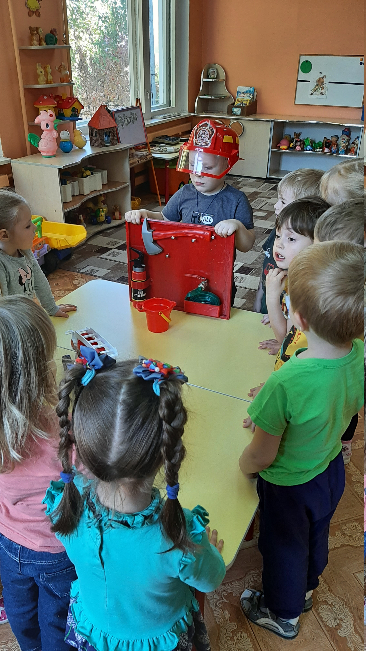 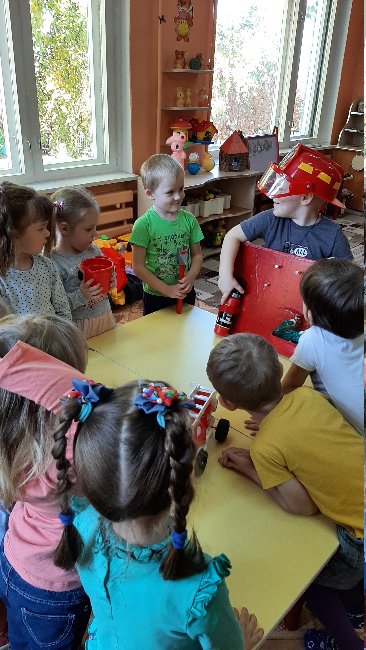 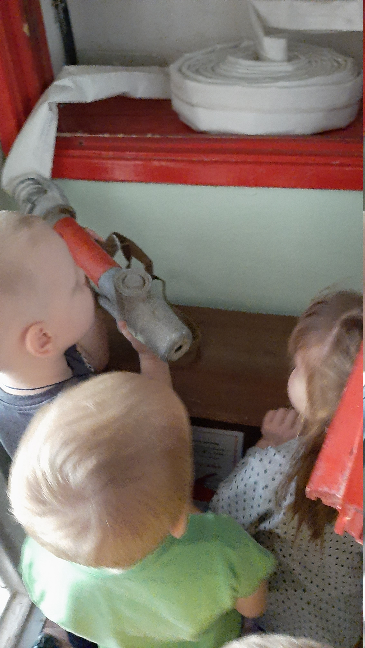 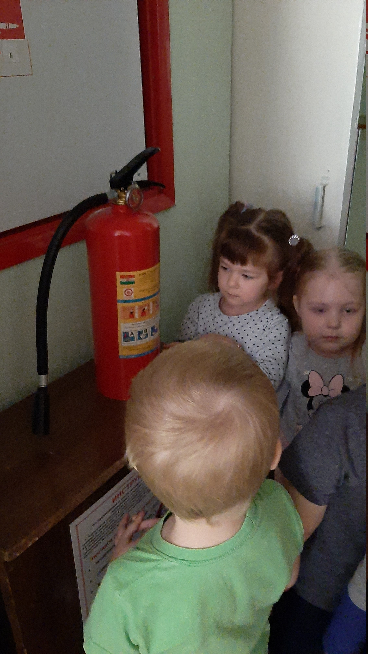 